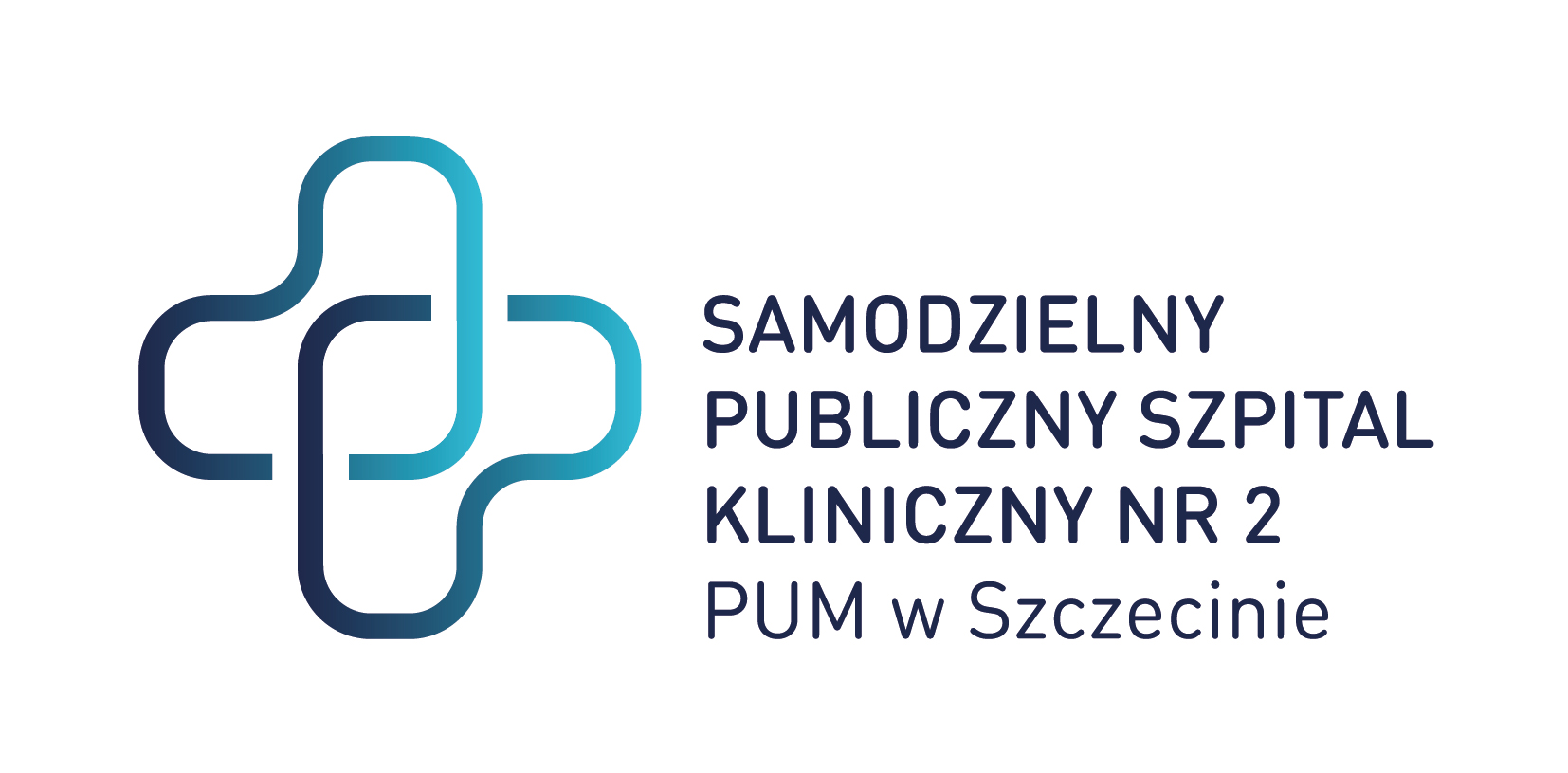 ZP/220/96/2028/12/2020    S252Polska-Szczecin: Roboty budowlane2020/S 252-634602Ogłoszenie o zamówieniuRoboty budowlanePodstawa prawna:Dyrektywa 2014/24/UESekcja I: Instytucja zamawiającaI.1)Nazwa i adresyOficjalna nazwa: Samodzielny Publiczny Szpital Kliniczny nr 2 PUM w Szczecinie
Krajowy numer identyfikacyjny: 000288900
Adres pocztowy: al. Powstańców Wielkopolskich 72
Miejscowość: Szczecin
Kod NUTS: PL424 Miasto Szczecin
Kod pocztowy: 70-111
Państwo: Polska
Osoba do kontaktów: Eliza Koladyńska-Nowacka
E-mail: e.koladynska@spsk2-szczecin.pl
Tel.: +48 914661086
Faks: +48 914661113
Adresy internetowe: 
Główny adres: https://zamowienia.spsk2-szczecin.pl
Adres profilu nabywcy: https://platformazakupowa.pl/pn/spsk2_szczecinI.3)KomunikacjaNieograniczony, pełny i bezpośredni dostęp do dokumentów zamówienia można uzyskać bezpłatnie pod adresem: https://platformazakupowa.pl/pn/spsk2_szczecinWięcej informacji można uzyskać pod adresem podanym powyżejOferty lub wnioski o dopuszczenie do udziału w postępowaniu należy przesyłać drogą elektroniczną za pośrednictwem: https://platformazakupowa.pl/pn/spsk2_szczecinI.4)Rodzaj instytucji zamawiającejPodmiot prawa publicznegoI.5)Główny przedmiot działalnościZdrowieSekcja II: PrzedmiotII.1)Wielkość lub zakres zamówieniaII.1.1)Nazwa:Budowa budynku A2 wraz z łącznikiem oraz wykonaniem zagospodarowania terenu w ramach przebudowy z rozbudową budynku A Samodzielnego Publicznego Szpitala Klinicznego nr 2 PUM w SzczecinieNumer referencyjny: ZP/220/96/20II.1.2)Główny kod CPV45000000 Roboty budowlaneII.1.3)Rodzaj zamówieniaRoboty budowlaneII.1.4)Krótki opis:Przedmiotem zamówienia jest realizacja zadania „Budowa budynku „A2” wraz z łącznikiem oraz wykonaniem zagospodarowania terenu w ramach przebudowy z rozbudową budynku „A” Samodzielnego Publicznego Szpitala Klinicznego nr 2 PUM w Szczecinie” w formule „zaprojektuj i wybuduj”.Budynek A2 będzie pełnił funkcje szpitalną.Realizacja projektowanego budynku szpitalnego A2 (Etap 2), do którego po zrealizowaniu można przenieść pacjentów i pracowników z budynku istniejącego A.II.1.5)Szacunkowa całkowita wartośćWartość bez VAT: 33 819 709.54 PLNII.1.6)Informacje o częściachTo zamówienie podzielone jest na części: nieII.2)OpisII.2.2)Dodatkowy kod lub kody CPV45100000 Przygotowanie terenu pod budowę45200000 Roboty budowlane w zakresie wznoszenia kompletnych obiektów budowlanych lub ich części oraz roboty w zakresie inżynierii lądowej i wodnej45210000 Roboty budowlane w zakresie budynków45215000 Roboty budowlane w zakresie budowy obiektów budowlanych opieki zdrowotnej i społecznej, krematoriów oraz obiektów użyteczności publicznej45300000 Roboty instalacyjne w budynkach45310000 Roboty instalacyjne elektryczne45320000 Roboty izolacyjne45330000 Roboty instalacyjne wodno-kanalizacyjne i sanitarne45400000 Roboty wykończeniowe w zakresie obiektów budowlanych71000000 Usługi architektoniczne, budowlane, inżynieryjne i kontrolne71320000 Usługi inżynieryjne w zakresie projektowania39717200 Urządzenia klimatyzacyjneII.2.3)Miejsce świadczenia usługKod NUTS: PL424 Miasto SzczecinGłówne miejsce lub lokalizacja realizacji: Siedziba Zamawiającego.II.2.4)Opis zamówienia:Przedmiotem zamówienia jest realizacja zadania „Budowa budynku „A2” wraz z łącznikiem oraz wykonaniem zagospodarowania terenu w ramach przebudowy z rozbudową budynku „A” Samodzielnego Publicznego Szpitala Klinicznego nr 2 PUM w Szczecinie” w formule „zaprojektuj i wybuduj”.Budynek A2 będzie pełnił funkcje szpitalną.Realizacja projektowanego budynku szpitalnego A2 (Etap 2), do którego po zrealizowaniu można przenieść pacjentów i pracowników z budynku istniejącego A.Zakres rzeczowy zamówienia obejmuje:Opracowanie dokumentacji projektowej, specyfikacji technicznych wykonania i odbioru robót budowlanych (STWiORB), kosztorysu inwestorskiego wraz z uzyskaniem niezbędnych pozwoleń jeśli zajdzie taka konieczność. Na podstawie załączonego Planu funkcjonalno-użytkowego (PFU).Wykonanie robót budowlanych polegających na: przygotowanie terenu pod rozbudowę, roboty ziemne i fundamentowe, wznoszenie ścian nośnych nowych budynków, wykonanie nowych stropów, niwelacja terenu, budowa murków oporowych, schodów terenowych wraz z łącznikiem nad parterem w lekkiej konstrukcji stalowej, wiatą, podjazdem dla karetek. W budynku znajdować mają się dwa dźwigi: osobowy i osobowo-łóżkowy.II.2.5)Kryteria udzielenia zamówieniaKryteria określone poniżejKryterium kosztu - Nazwa: Cena / Waga: 60Kryterium kosztu - Nazwa: Termin wykonania zamówienia / Waga: 30Kryterium kosztu - Nazwa: Okres gwarancji jakości / Waga: 10II.2.6)Szacunkowa wartośćWartość bez VAT: 33 819 709.54 PLNII.2.7)Okres obowiązywania zamówienia, umowy ramowej lub dynamicznego systemu zakupówOkres w dniach: 400Niniejsze zamówienie podlega wznowieniu: nieII.2.10)Informacje o ofertach wariantowychDopuszcza się składanie ofert wariantowych: nieII.2.11)Informacje o opcjachOpcje: nieII.2.13)Informacje o funduszach Unii EuropejskiejZamówienie dotyczy projektu/programu finansowanego ze środków Unii Europejskiej: nieII.2.14)Informacje dodatkoweSekcja III: Informacje o charakterze prawnym, ekonomicznym, finansowym i technicznymIII.1)Warunki udziałuIII.1.1)Zdolność do prowadzenia działalności zawodowej, w tym wymogi związane z wpisem do rejestru zawodowego lub handlowegoWykaz i krótki opis warunków: Zamawiający nie dokonuje opisu sposobu spełniania tego warunku dla zadania.III.1.2)Sytuacja ekonomiczna i finansowaWykaz i krótki opis kryteriów kwalifikacji: 1.2. Znajdują się w sytuacji ekonomicznej i finansowej zapewniającej należyte wykonanie zamówienia, tj.:1.2.1. posiadają środki finansowe lub zdolność kredytową w wysokości nie niższej niż 15.000.000,00 zł (słownie złotych: piętnaście milionów 00/100).W przypadku składania oferty wspólnej wykonawcy mogą spełniać wyżej określony warunek łącznie, z tym zastrzeżeniem, że co najmniej jeden z wykonawców wspólnie ubiegających się o udzielenie zamówienia powinien posiadać środki finansowe lub zdolność kredytową w wysokości nie niższej niż 10.000.000,00 zł (słownie złotych: dziesięć milionów 00/100).Jeżeli wykonawca wspiera się potencjałem podmiotu trzeciego w zakresie ww. warunku, wykonawca i podmiot trzeci, na którego zasoby powołuje się wykonawca mogą spełniać ww. warunek łącznie, z tym zastrzeżeniem, że co najmniej jeden z wyżej wymienionych podmiotów powinien posiadać środki finansowe lub zdolność kredytową w wysokości nie niższej niż 10.000.000,00 zł (słownie złotych: dziesięć milionów 00/100).1.2.2. posiadają ubezpieczenie od odpowiedzialności cywilnej w zakresie prowadzonej działalności związanej z przedmiotem zamówienia, tj. w zakresie robót budowlanych na sumę gwarancyjną nie niższą niż 15.000.000,00 zł (słownie złotych: piętnaście milionów 00/100).W przypadku składania oferty wspólnej wykonawcy mogą spełniać wyżej określony warunek łącznie, z tym zastrzeżeniem, że co najmniej jeden z wykonawców wspólnie ubiegających się o udzielenie zamówienia powinien być ubezpieczony od odpowiedzialności cywilnej w zakresie prowadzonej działalności związanej z przedmiotem zamówienia, tj. w zakresie robót budowlanych na sumę gwarancyjną nie niższą niż 10.000.000,00 zł (słownie złotych: dziesięć milionów 00/100).Jeżeli wykonawca wspiera się potencjałem podmiotu trzeciego w zakresie ww. warunku, wykonawca i podmiot trzeci, na którego zasoby powołuje się wykonawca mogą spełniać ww. warunek łącznie, z tym zastrzeżeniem, że co najmniej jeden z wyżej wymienionych podmiotów powinien być ubezpieczony od odpowiedzialności cywilnej w zakresie prowadzonej działalności związanej z przedmiotem zamówienia, tj. w zakresie robót budowlanych na sumę gwarancyjną nie niższą niż 10.000.000,00 zł (słownie złotych: dziesięć milionów 00/100).Minimalny poziom ewentualnie wymaganych standardów: 3.2. dokumenty i oświadczenia wymagane w celu potwierdzenia warunków udziału w postępowaniu, tj.:3.2.1. informacji z banku lub spółdzielczej kasy oszczędnościowo – kredytowej potwierdzająca wysokość posiadanych środków finansowych lub zdolność kredytową wykonawcy, w okresie nie wcześniejszym niż 1 miesiąc przed upływem terminu składania ofert;W przypadku składania oferty wspólnej ww. oświadczenie składa ten/ci z wykonawców składających ofertę wspólną, który/którzy w ramach konsorcjum będzie/będą odpowiadał/odpowiadali za spełnienie tego warunku.Ww. dokument należy złożyć w oryginale lub kopii potwierdzonej za zgodność z oryginałem.3.2.2. dokumentu/dokumentów potwierdzających, że wykonawca jest ubezpieczony od odpowiedzialności cywilnej w zakresie prowadzonej działalności związanej z przedmiotem zamówienia na sumę gwarancyjną określoną przez zamawiającego.W przypadku składania oferty wspólnej ww. oświadczenie składa ten/ci z wykonawców składających ofertę wspólną, który/którzy w ramach konsorcjum będzie/będą odpowiadał/odpowiadali za spełnienie tego warunku.Ww. dokument należy złożyć w oryginale lub kopii potwierdzonej za zgodność z oryginałem.III.1.3)Zdolność techniczna i kwalifikacje zawodoweWykaz i krótki opis kryteriów kwalifikacji: 1.3. Posiadają zdolności techniczne lub zawodowe zapewniające należyte wykonanie zamówienia, tj.:1.3.1. Posiadają doświadczenie w realizacji robót podobnych,Tj. wykonali należycie, w szczególności zgodnie z przepisami prawa budowlanego i sztuką budowlaną w okresie ostatnich 5 (pięciu) lat przed upływem terminu składania ofert, a jeżeli okres działalności jest krótszy – w tym okresie, co najmniej jedno zamówienie podobne, polegające na budowie i/lub rozbudowie i/lub przebudowie– w rozumieniu przepisów ustawy z dnia 7 lipca 1994 r. Prawo budowlane (t.j. Dz.U. z 2020 r. poz. 1333 ze zm.) – budynku służby zdrowia (w tym min. 4 sale operacyjne, sale zabiegowe, izba przyjęć) o kubaturze co najmniej 20 000 m3 wraz z wykonaniem instalacji i urządzeń technicznych, o wartości ww. robót budowlanych nie mniejszej niż 20.000.000,00 zł (słownie złotych: dwadzieścia milionów 00/100) brutto i w ramach tego zamówienia wykonali łącznie co najmniej następujące zakresy prac:a. roboty ziemne przygotowawcze pod fundamenty konstrukcji budowli i wykonanie przyłączy sieci mediów zewnętrznych (wody, prądu, gazu);b. roboty konstrukcyjno – budowlane, w tym wykonywanie konstrukcji monolitycznej oraz konstrukcji stropów i schodów żelbetowych;c. roboty murarskie, w tym murowanie ścian lub obudowy konstrukcji żelbetowych;d. roboty izolacyjne termiczne, akustyczne i hydroizolacyjne;e. wykończenia zewnętrzne, w tym pokrycia dachów, obróbki blacharskie;f. stolarkę i ślusarkę zewnętrzną, w tym ślusarkę architektoniczną (balustrady, ogrodzenia stalowe itp.), montaż stolarki okiennej PCV;g. stolarkę drzwiową;h. elewacja;i. wykończenia wewnętrzne, w tym podkłady, izolacje przeciwwilgociowe i przeciwwodne, izolacje termiczne, izolacje przeciwdźwiękowe, posadzki ceramiczne, układanie wykładzin PCV itp.;j. roboty instalacyjne elektryczne i teletechniczne, w tym wykonanie zasilania, montażu i instalacji rozdzielnic, instalacji logicznej (teleinformatycznej)k. instalacje wewnętrzne, w tym wykonanie instalacji wod.-kan., c.o., c.w.u., wentylacji mechanicznej i klimatyzacji, montaż instalacji wody lodowej;l. instalacje zewnętrzne, a w szczególności roboty montażowe, polegające na układaniu rur teletechnicznych, wykonanie instalacji sieci sanitarnej i deszczowej wraz montażem studzienek kanalizacyjnych.W przypadku składania oferty przez wykonawców wspólnie ubiegających się o udzielenie zamówienia, ww. warunek powinien być spełniony przez wykonawców łącznie. Jeżeli wykonawca wspiera się potencjałem podmiotu trzeciego w zakresie ww. warunku, wykonawca i podmiot trzeci muszą spełnić ww. warunek łącznie.1.3.2. dysponują lub będą dysponowali potencjałem technicznym w postaci osób (wyznaczonych imiennie do realizacji zamówienia), legitymujących się co najmniej kwalifikacjami zawodowymi i doświadczeniem odpowiednim do stanowisk, jakie zostaną im powierzone, określonymi poniżej:1) kierownik budowy:a. posiada uprawnienia konstrukcyjno – budowlane bez ograniczeńb. posiada co najmniej 5 (pięcio) letnie doświadczenie zawodowe (od daty uzyskania uprawnień) w zakresie kierowania robotami budowlanymi w specjalności konstrukcyjno – budowlanej,2) kierownik robót branży sanitarnej – co najmniej jedna osoba:a. posiada uprawnienia do kierowania robotami budowlanymi branży sanitarnej orazb. posiada co najmniej 5 (pięcio) letnie doświadczenie zawodowe (od daty uzyskania uprawnień) w zakresie kierowania robotami budowlanymi w branży sanitarnej3) kierownik robót branży elektroenergetycznej i teletechnicznej – co najmniej jedna osoba:a. posiadającą uprawnienia do kierowania robotami budowlanymi branży elektroenergetycznej i teletechnicznej,b. posiadającą uprawnienia do kierowania robotami budowlanymi branży elektroenergetycznejc. posiadającą co najmniej 5 (pięcio) letnie doświadczenie zawodowe (od daty uzyskania uprawnień) w zakresie kierowania robotami budowlanymi w branży elektroenergetycznej;Minimalny poziom ewentualnie wymaganych standardów: 3.2. dokumenty i oświadczenia wymagane w celu potwierdzenia warunków udziału w postępowaniu, tj.:3.2.3. wykazu robót budowlanych wykonanych nie wcześniej niż w okresie ostatnich pięciu lat przed upływem terminu składania ofert, a jeżeli okres prowadzenia działalności jest krótszy – w tym okresie, wraz z podaniem ich rodzaju, wartości, daty, miejsca wykonania i podmiotów, na rzecz których roboty te zostały wykonane, zgodnego z Załącznikiem nr 1 do formularza oferty, z załączeniem dowodów określających czy te roboty budowlane zostały wykonane należycie, w szczególności informacji o tym czy roboty zostały wykonane zgodnie z przepisami prawa budowlanego i prawidłowo ukończone; przy czym dowodami, o których mowa, są referencje bądź inne dokumenty wystawione przez podmiot, na rzecz którego roboty budowlane były wykonywane, a jeżeli z uzasadnionej przyczyny o obiektywnym charakterze wykonawca nie jest w stanie uzyskać tych dokumentów – inne dokumenty;W przypadku składania oferty wspólnej wykonawcy składający ofertę wspólną składają jeden wspólny ww. wykaz.Wykaz robót budowlanych należy złożyć w oryginale, natomiast dowody i inne dokumenty w oryginale lub kopii potwierdzonej za zgodność z oryginałem.3.2.4. wykaz osób, skierowanych przez wykonawcę do realizacji zamówienia publicznego, wraz z informacjami na temat ich kwalifikacji zawodowych, uprawnień, doświadczenia i wykształcenia, niezbędnych do wykonania zamówienia publicznego, a także zakresu wykonywanych przez nie czynności oraz informacją o podstawie do dysponowania tymi osobami, zgodnie z wzorem stanowiącym Załącznik nr 2 do formularza oferty;W przypadku składania oferty wspólnej wykonawcy składają jeden wspólny ww. wykaz.Ww. oświadczenie należy złożyć w oryginale.3.2.5. Oświadczenie, że osoby wymienione w wykazie posiadają wymagane przez Zamawiającego uprawnienia, o których mowa w Rozdziale VI, zgodnie z wzorem stanowiącym załącznik nr 3 do formularza oferty.III.2)Warunki dotyczące zamówieniaIII.2.2)Warunki realizacji umowy:1. Zmiana postanowień niniejszej umowy wymaga formy pisemnej, pod rygorem nieważności.2. Zmiana umowy jest dopuszczalna wyłącznie w przypadkach określonych w umowie.Zamawiający nie zamieszcza wszystkich elementów wskazanych we wzorze umowy, gdyż w ogłoszeniu jest za mało miejsca na wpisanie wszystkich zapisów.III.2.3)Informacje na temat pracowników odpowiedzialnych za wykonanie zamówieniaObowiązek podania imion i nazwisk oraz kwalifikacji zawodowych pracowników wyznaczonych do wykonania zamówieniaSekcja IV: ProceduraIV.1)OpisIV.1.1)Rodzaj proceduryProcedura otwartaIV.1.3)Informacje na temat umowy ramowej lub dynamicznego systemu zakupówIV.1.8)Informacje na temat Porozumienia w sprawie zamówień rządowych (GPA)Zamówienie jest objęte Porozumieniem w sprawie zamówień rządowych: nieIV.2)Informacje administracyjneIV.2.2)Termin składania ofert lub wniosków o dopuszczenie do udziałuData: 28/01/2021Czas lokalny: 09:00IV.2.3)Szacunkowa data wysłania zaproszeń do składania ofert lub do udziału wybranym kandydatomIV.2.4)Języki, w których można sporządzać oferty lub wnioski o dopuszczenie do udziału:PolskiIV.2.6)Minimalny okres, w którym oferent będzie związany ofertąOferta musi zachować ważność do: 28/03/2021IV.2.7)Warunki otwarcia ofertData: 28/01/2021Czas lokalny: 09:05Miejsce: Otwarcie ofert nastąpi za pośrednictwem (platformazakupowa.pl), w siedzibie zamawiającego w Dziale zamówień publicznych.Informacje o osobach upoważnionych i procedurze otwarcia: Otwarcie publiczne z zachowaniem zasad dotyczących COVID-19.Sekcja VI: Informacje uzupełniająceVI.1)Informacje o powtarzającym się charakterze zamówieniaJest to zamówienie o charakterze powtarzającym się: nieVI.2)Informacje na temat procesów elektronicznychStosowane będą zlecenia elektroniczneAkceptowane będą faktury elektroniczneStosowane będą płatności elektroniczneVI.3)Informacje dodatkowe:Do formularza oferty należy dołączyć następujące dokumenty i oświadczenia z zastrzeżeniem ppkt 5A:a) pełnomocnictwo – w przypadku jeżeli osoba podpisująca ofertę działa na podstawie pełnomocnictwa. Pełnomocnictwo załączone do oferty winno być złożone w oryginale lub notarialnie poświadczonej kopii w postaci dokumentu elektronicznego opatrzonego kwalifikowanym podpisem elektronicznym wystawionego przez osobę do tego upoważnione a z treści pełnomocnictwa musi jednoznacznie wynikać uprawnienie do podpisania oferty;b) Jednolity europejski dokument zamówienia (JEDZ) w postaci elektronicznej opatrzonej kwalifikowanym podpisem elektronicznym obejmujący oświadczenie wykonawcy o spełnianiu warunków udziału w postępowaniu oraz braku podstaw do wykluczenia o którym mowa w art. 25a ust. 1 ustawy w formie JEDZ, zgodnie z ppkt 5A;c) dowód wpłacenia/wniesienia wadium. W przypadku wnoszenia wadium w formie:— pieniędzy – potwierdzenie przelewu,— gwarancji lub poręczeń – oryginał dokumentu wystawiony i podpisany zgodnie z rozdziałem XII SIWZ.d) wykonawca, który zastrzega w odniesieniu do informacji stanowiących tajemnicę przedsiębiorstwa w rozumieniu przepisów o zwalczaniu nieuczciwej konkurencji, że nie mogą być one udostępnione powinien złożyć te informacje osobno. Tajemnicą przedsiębiorstwa, zgodnie z art. 11 ust. 4 ustawy z dnia 16 kwietnia 1993 r. o zwalczaniu nieuczciwej konkurencji (Dz.U. nr 47, poz. 211 z późn. zm.) są: nieujawnione do wiadomości publicznej informacje techniczne, technologiczne, organizacyjne przedsiębiorstwa lub inne informacje posiadające wartość gospodarczą, co do których przedsiębiorca podjął niezbędne działania w celu zachowania ich poufności. Wykonawca nie może zastrzec jako stanowiących tajemnicę przedsiębiorstwa z informacji, o których mowa w art. 86 ust. 4 Pzp. Wykonawca zobowiązany jest wykazać, że zastrzeżone informacje stanowią tajemnicę przedsiębiorstwa.Wykonawcy powinni wnieść wadium w kwocie 1.014.000,00 zł (słownie złotych: jeden milion czternaście tysięcy złotych 00/100).Zamawiający zastrzega, iż może unieważnić postępowanie, zgodnie z art. 93 ust. 1a ustawy Pzp, jeżeli środki, które zamawiający zamierza przeznaczyć na sfinansowanie całości lub części zamówienia, nie zostaną mu przyznane.Zamawiający dokona badania i oceny ofert z zastosowaniem procedury z art. 24 aa Pzp. Zamawiający może odstąpić od stosowania procedury z art. 24 aa Pzp, gdy oceniając stan faktyczny sprawy uzna stosowanie tej procedury za niecelowe.Dokumenty wymagane na wezwanie wyszczególnione są w SIWZ.Klauzula informacyjna dotycząca art. 13 rozporządzenia RODO znajduje się w SIWZ, rozdział I pkt XXI.Pozostałe zapisy znajdują się w SIWZ, w ogłoszeniu jest za mało miejsca na zamieszczenie wszystkich ważnych informacji.VI.4)Procedury odwoławczeVI.4.1)Organ odpowiedzialny za procedury odwoławczeOficjalna nazwa: Krajowa Izba Odwoławcza
Adres pocztowy: ul. Postępu 17 a
Miejscowość: Warszawa
Kod pocztowy: 02-676
Państwo: Polska
E-mail: uzp@uzp.gov.pl
Tel.: +48 224587801
Faks: +48 224587800
Adres internetowy: www.uzp.gov.plVI.4.3)Składanie odwołańDokładne informacje na temat terminów składania odwołań: 1. Środki ochrony prawnej określone w dziale VI PZP przysługują Wykonawcy, a także innemu podmiotowi jeżeli ma lub miał interes w uzyskaniu danego zamówienia oraz poniósł szkodę w wyniku naruszenia przez zamawiającego przepisów ustawy Prawo Zamówień Publicznych. 2. Odwołanie wnosi się w terminie określonym w art. 182 PZP 3. Odwołanie wnosi się do Prezesa Izby w formie pisemnej lub elektronicznej opatrzonej bezpiecznym podpisem elektronicznym weryfikowanym za pomocą ważnego kwalifikowanego certyfikatu. Odwołujący przesyła kopię odwołania Zamawiającemu przed upływem terminu na wniesienie odwołania, w taki sposób, aby mógł on zapoznać się z jego treścią przed upływem tego terminu.VI.4.4)Źródło, gdzie można uzyskać informacje na temat składania odwołańOficjalna nazwa: Departament Odwołań Urzędu Zamówień Publicznych
Adres pocztowy: ul. Postępu 17 a
Miejscowość: Warszawa
Kod pocztowy: 02-676
Państwo: Polska
E-mail: odwolania@uzp.gov.pl
Tel.: +48 224587801
Faks: +48 224587800
Adres internetowy: www.uzp.gov.plVI.5)Data wysłania niniejszego ogłoszenia:23/12/2020………………………………..         Dyrektor SPSK-2 w SzczecinieDół formularzaPoczątek formularzaDół formularzaSporządziła: Eliza Koladyńska - NowackaTel. 91 466 10 86